Jésus EST NÉ en tant qu’Être humainCeux qui enseigne des enfants devraient lire étude no 64 pour enfants.Prière : « Cher Jésus, veuille m’aider à apprécier cette vérité merveilleuse, que tu es homme et Dieu. Aide-moi à expliquer à d’autres qu’en toi Dieu et l’humanité se trouvent fusionnés ; ainsi, tu es le don le plus précieux que le Père nous ait donné. »Découvrez la plus profonde signification de Noël et de l’incarnation de Jésus.Arrière-fond. Si vous ne savez pas encore le récit historique de la naissance de Jésus, alors veuillez le lire en Luc chapitres 1 et 2 et en Matthieu chapitres 1 et 2. L’étude no 64 pour enfants présente un drame sur Luc chapitres 1 et 2.Ésaïe avait fait des prévisions quelques centaines d’années avant Jésus-Christ. Trouvez en Ésaïe 7 : 14, comment le Sauveur s’appellerait. [Réponse : Il s’appellerait Emmanuel qui signifie « Dieu avec nous ».]Jésus a deux natures, la nature divine de Dieu et la nature humaine de l’homme. Il est le pont entre l’humanité et l’Unique Dieu Très Saint, le Tout-Puissant.Lesquelles de ses deux natures se voit en Jean 1 : 1 à 3 ?Jean 1 : 1 identifie Jésus comme la Parole éternelle. Selon Jean 1 : 14 qu’est-il devenu ?Trouvez en Jean 1 : 1 à 3 si Jésus existait avant qu’il soit né en tant qu’homme.Laquelle de ses deux natures se voit en Hébreux 2 : 14 et 15 ?Trouvez en Hébreux 2 : 14 et 15 de quoi Jésus nous a sauvés en prenant notre nature humaine. [Réponse : En devenant humain, le Christ nous a sauvés du diable.]Trouvez en Galates 4 : 3 à 7 ce que Jésus nous fait devenir, du fait qu’il soit devenu un homme. [Réponse : Puisque Dieu est né en tant qu’homme, il pouvait mourir à notre place et nous faire des fils de Dieu et ses héritiers, ensemble avec Christ, des bénédictions du Père.]Projetez avec vos collègues des activités spéciales de Noël.Quelques croyants pourraient chanter au sujet de la naissance de Jésus en se tenant devant les maisons des amis.D’autres pourraient apporter de la nourriture ou d’autres cadeaux aux très pauvres voisins.Prenez des repas ou tenez des soirées avec des croyants, amis et parents, pour célébrer la naissance de Jésus.Planifiez une célébration de Noël.Choisissez des activités adaptées aux coutumes locales.Demandez aux enfants de présenter ce qu’ils auront préparé.Prévisions de la naissance de Jésus. Faites à des aides lire une des prophéties quand vous le mentionnerez. Expliquez que les prophètes de l’Ancien Testament avaient prévu la naissance de Jésus longtemps avant qu’elle se soit produite. Ils ont prévu que le Sauveur promis de l’humanité serait …La progéniture de la femme qui écraserait la tête du serpent, Satan (Genèse 3 : 15).Le descendant d’Abraham qui bénirait toutes les nations (Gen. 12 : 1-3, 7).De la tribu de Juda (Gen 49 : 10).Un prophète comparable à Moïse, qui le peuple écouterait (Deut. 18 : 15).Un descendant du Roi David, dont le règne durerait pour toujours (Ésaïe 9 : 6 et 7).Né à Bethlehem (Michée 5 : 2).Né d’une vierge et appelé Emmanuel (Ésaïe 7 : 14).Expliquez pourquoi nous appelons Jésus « Emmanuel » et comment il a deux natures.Des mages d’Orient ont rendu visite au bébé Jésus (Matt. chap. 2).Vous ou un aide devriez lire ou raconter de mémoire le récit de Matt. 2.Expliquez que des mages d’Orient ont reconnu que Jésus était un roi spécial envoyé par Dieu.Demandez : « Lequel homme mauvais ne voulait pas que Jésus vive ? »Demandez : « Aujourd’hui, de quelles manières des hommes mauvais, tout comme le Roi Hérode, rejettent-ils Dieu et cherchent-ils à faire mal aux croyants ?Demandez : « Les bergers ont trouvé Jésus couché dans une mangeoire. Où les mages d’Orient l’ont-ils trouvé ? [Réponse : Dans une maison.]Expliquez que la Bible n’indique pas combien de mages sont venus, toutefois elle indique combien de cadeaux ils y ont apportés. Combien de cadeaux y avait-t-il ?Racontez le récit de la capture de la caisse de l’alliance (1 Sam. 4 à 6). D’abord, expliquez ce qu’était la caisse de l’alliance : Avant que Jésus soit né, Dieu a illustré, par des symboles terrestres, certains aspects importants des œuvres par lesquelles Jésus sauverait les gens. La caisse de l’alliance a été associée à la présence de Dieu parmi les hommes. Lorsque Jésus est né, Dieu est venu pour être avec nous sous forme humaine, remplaçant le symbole avec la réalité. La caisse était un grand coffre contenant les tableaux en pierre sur lesquels Dieu avait écrit les Dix Commandements lesquels étaient la base de son Ancienne Alliance avec Israël. Jésus, tout comme la caisse sacrée, portait la loi de Dieu en son coeur. Il a toujours obéi à Dieu le Père.La caisse a été faite en bois recouvert de l’or. Ézéchiel a vu la gloire de Dieu resplendissant au-dessus de la caisse (Ézé. 10 : 4), juste comme Jean et d’autres apôtres ont vu la gloire de Dieu émanant de Jésus (Jn 1 : 14).Deux anges puissants (des chérubin) fait d’or ont été situés à chaque extrémité du couvercle de la caisse, leurs ailes étendus en avant au-dessus du couvercle. L’Écriture dépeint de tels Cherubin en plusieurs textes qui parlent de la présence glorieuse du Dieu Tout-Puissant.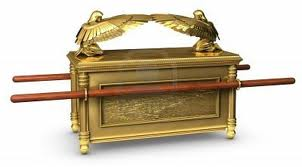 Racontez les points principaux du récit de 1 Samuel chapitres 1 à 4.L’armée d’Israël perdait du terrain devant leurs ennemies les philistins lorsqu’ils ont décidée d’y apporter la caisse sacrée sur le champ de bataille, espérant que Dieu combattrait pour eux.Alors, Dieu avait commandé que la caisse sacrée soit maintenue en l’endroit le plus saint au-dedans du tabernacle. Seul le haut prêtre pouvait en approcher une fois par an pour l’asperger avec du sang sacrificatoire.Les philistins se trouvés terrifiés, croyant que l’Éternel, le Dieu d’Israël, était venu sur le champ de bataille. Cependant, ils ont livré un combat encore plus dur et ont capturé la caisse.Lorsque le haut prêtre Eli a entendu ceci, il a été si choqué que, tombé par arrière, il est mort.Les philistins ont mis la caisse sacrée dans leur temple à côté de leur idole, le dieu poisson, Dagon.Le troisième jour, Dagon est tombé et sa tête de poisson s’est détachée, juste comme Jésus, revenu de la mort le troisième jour, écraserait plus tard la tête du vieux serpent.Lorsque les philistins ont été infectés de tumeurs douloureuses et mortelles, ils ont mis la caisse sur un chariot tiré par deux vaches sans conducteur, pour voir si l’Éternel mènerait les vaches à rendre la caisse à Israël.Lorsque quelques ouvriers de ferme ont vu la caisse recouverte d’or brillant rentrer en Israël, ils se sont réjouis, tout comme les disciples lorsqu’ils verraient Jésus revenu de la mort.Apprenez par coeur ensemble Jean 1 : 14.Formez des groupes de deux et de trois personnes, pour prier et projeter des activités. Demandez l’aide de Dieu, pour visionner par la foi le Christ ressuscité, celui qui est Emmanuel, « Dieu avec nous », et pour grandir dans notre relation avec lui. Priez les uns pour les autres.Pour présenter le Repas du Seigneur, lisez Jean chapitre 1 : 1 à 3 et 7.Expliquez que Jésus est la Parole Vivante de Dieu, qui est devenu un être humain, l’image visible du Dieu invisible (Col 1 : 15-17 ; Jean 1 : 14) Expliquez comment le Repas du Seigneur reflète cette incarnation merveilleuse, nous rappelant, toutes les fois que nous en mangeons, que Jésus est né dans un corps humain. Jésus a répandu sons sang humain pour couvrir les péchés de tous les êtres humains. Si vous voulez mettre cette doctrine plus au clair, alors lisez 1 Timothée 2 : 6 et 7 et 1 Jean 2 : 2.